«ОТДЫХ В МАНЖЕРОКЕ»Горно-Алтайск – Манжерокский порог – Талдинские пещеры – Озеро Манжерок – город Горно-Алтайск  – подъём на гору «Черепан» – Горно-Алтайск
+ Вечернее развлекательное мероприятие
6 дней / 5 ночей воскресенье-пятница1 день – воскресенье
13:00 Прибытие в туркомплекс «Манжерок». Размещение в номере выбранной категории.
14:00 – Обед
Организационная беседа с инструктором группы
Пешеходная ознакомительная экскурсия на Манжерокский порог, здесь воды реки с шумом проходят между пятью большими камнями, образуя около левого берега опасные водовороты. Наибольшее впечатление порог производит в большую воду  (пешком 2 км)
18:00 – Ужин2 день – понедельник
10:00 – Завтрак
Автобусно-пешеходная  экскурсия  в Талдинские пещеры (или Камышлинский водопад – по метеоусловиям) (на автобусе 25 км, пешком 3 км)
15:00 – Обед
Сеанс галотерапии в оздоровительном центре (40 минут)
19:00 – Ужин3 день – вторник
10:00 – Завтрак
Отьезд в г. Горно-Алтайск.
Посещение краеведческого музея им. Анохина, где представлены археологические находки, характеризующие все основные этапы древней истории Горного Алтая. Этнографические коллекции одежды и предметов быта, произведения изобразительного искусства, естественнонаучные коллекции и фотодокументальные материалы. (на автобусе 80 км)
14:00 – Обед
Свободное время.
19:00 – Ужин4 день – среда
10:00 – Завтрак
Автобусная экскурсия в Чемальский район. Посещение острова Патмос, на котором находится храм Иоанна Богослова. Остров является украшением Алтая – по признанию отдыхающих, наполняет особой силой и мощной энергией. Попасть туда можно только по подвесному мосту. Посещение деревни мастеров в с. Анос. (на автобусе 180 км)
15:00 – Обед
Свободное время
19:00 – Ужин5 день – четверг
10:00 – Завтрак
Пешеходная экскурсия к памятнику русского писателя В.Я. Шишкова. Восхождение на гору «Черепан», на обзорную площадку, откуда открывается вид на долину реки Катунь. По дороге путевая информация об  археологической площадке «Челтуков лог», где велись раскопки древних курганов. (пешком 3 км)
14:00 – Обед
15:00 – Развлекательные мероприятия с инструктором группы / свободное время
19:00 – Ужин6 день – пятница
10:00 – Завтрак.
Освобождение номеров.
Отъезд.Скидки:
Для детей до 5 лет без предоставления койко-места и питания – бесплатно (экскурсионное место в автобусе оплачивается дополнительно);
Для детей до 16 лет при размещении на дополнительном месте – 50%;
Для детей до 16 лет при размещении на основном месте – 20%;
При размещении взрослого человека (от 16 лет) на дополнительном месте – скидка 20 %.В стоимость тура включено:
Проживание в номере выбранной категории;
3-х разовое питание по программе с обеда в день заезда по завтрак в день выезда;
Трансфер по программе (для прилетающих в аэропорт Горно-Алтайска встреча и проводы – бесплатно);
Услуги гида и водителя;
Экскурсионное обслуживание;
Страхование.В стоимость тура не включено:
Дополнительно приобретаемые клиентами услуги (сувениры, СПА-процедуры и т.д.);
Билеты до Горно-Алтайска и обратно. Дополнительная информация:
Опоздание на маршрут и досрочный выезд – не компенсируются.
Возможна замена экскурсий (на равнозначные), в связи с метеоусловиями, либо по рекомендации МЧС РА.Что взять с собой межсезонье – зимой:1.Пуховик или теплая куртка с температурным режимом до -25;2.Дутые штаны или комбинезон с манжетом на обувь, чтобы не забивался снег;3.Зимняя обувь с нескользящей  подошвой, которую можно просушить;4.Самый простой и не дорогой вариант: резиновые зимние(!) сапоги с войлочными вкладышами;5.Сушилка для обуви – очень пригодится;6.Термобелье влаговыводящее со средней/ высокой степенью активности;7.Флиска или свитер + на смену;8.Теплые носки + на смену;9.Купальник в баню (если заявлена по маршруту);10.Фонарик;11.Термокружка;12.Сидушка – туристическая на резинке с застёжкой, сохранит тепло при неотложном появлении желания посидеть на снегу или камнях;13.Личная аптечка (в селе очень маленький ассортимент);14.Портативная зарядка  (если едете в туры со сменой мест ночёвок);15.Рюкзак городской, чтобы это всё уместить.*список актуален с середины/начала октября до середины/конца апреля. Если путешествуете в межсезонье, то с собой еще необходимо брать дождевик (средний).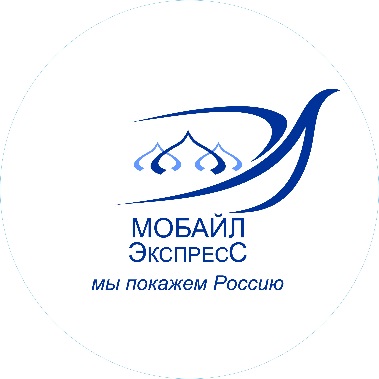 Туроператор по внутреннему туризму «Мобайл-Экспресс»www.tur-mobile.ru                                                                                                                                                                  mobile-travel@yandex.ru                                                                                                                                                                                                                                                                                                                                                                       тел.: 8-495-363-38-178-926-018-61-13